Vive les amis !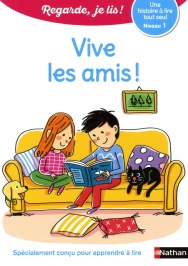 Noé est assis sur le sol.Il allume la lumière.Il ramasse un livre. Il veut lire.Noé lit 3 mots : - le lama, le lasso, le salami.Noé rit. Il réussit à lire. Il est fort.Mila arrive. Elle salue Noé.Elle a vu un livre sur le lit.Elle veut lire.- le li...l'o...olo... . Hélas, Mila a du mal.Elle râle. Et le livre? Elle l'a jeté.Alors, une larme arrive... Noé a vu la larme.Il rapporte le livre à Mila.Noé murmure : - Lis le mot.Mila le lit : - a - mi. ami ! Elle a réussi.Mila et Noé rient. Mila a un ami. Noé a une amie. Vive les amis ! QUESTIONNAIRE :Où se déroule l’histoire ?Te souviens-tu d’un mot que Noé a réussi à lire ?Pourquoi Noé rit-il au début de l’histoire ?Pourquoi Mila pleure- t-elle ?Finalement, quel mot Mila arrive à lire ?Pourquoi Mila et Noé rient-ils à la fin ?